ПРОФИЛАКТИКА НЕСЧАСТНЫХ СЛУЧАЕВ И ЖЕСТОКОГО ОБРАЩЕНИЯ С ДЕТЬМИЧто же такое насилие? это форма принуждения со стороны одного человека по отношению к другому с целью приобретения или сохранения определенных льгот или привилегий, завоевания любого господства.Виды насилия над детьми:жестокое обращение с детьми;пренебрежение основными нуждами ребенка;оставление ребенка в опасностиЖестокое обращение с детьми – действие (или бездействие) родителей и других лиц, наносящее ущерб физическому или психическому здоровью ребенка (побои, избиение, угрозы в их адрес, внушение чувства страха и тд.), а также покушение на их половую неприкосновенность. Жестокое обращение может проявляться в применении недопустимых приемов воспитания детей, причиняющих вред их нравственному развитию, а равно в пренебрежительном, грубом обращении, унижающем человеческое достоинство. Виды жестокого обращения:I. Физическое насилие - преднамеренное нанесение физических повреждений ребенку, которые вызывают серьезные (требующие медицинской помощи) нарушения физического, психического здоровья, отставание в развитии.Особенности психического состояния и поведения ребенка при физическом насилии:боязнь физического контакта со взрослыми;стремление скрыть причину травм;плаксивость, одиночество, отсутствие друзей;негативизм, агрессивность, жестокое обращение с животными.II. Сексуальное насилие – вовлечение ребенка с его согласия или без такового в сексуальные действия со взрослыми с целью получения последними удовлетворения или выгоды. Согласие ребенка на сексуальный контакт не дает оснований считать его ненасильственным, поскольку ребенок не обладает свободой воли и не может предвидеть все негативные для себя последствия.Особенности психического состояния и поведения ребенка при сексуальном насилии:несвойственные возрасту знания о сексуальном поведении, несвойственные характеру сексуальной игры;стремление полностью закрыть свое тело;депрессия, низкая самооценка.III. Психологическое (эмоциональное) насилие – периодическое, длительное или постепенное психическое воздействие на ребенка, тормозящее развитие личности и приводящее к формированию патологических черт характера. К психическому насилию относятся:открытое неприятие и постоянная критика ребенка;угрозы в адрес ребенка, проявляется в словесной форме;замечания, высказанные в оскорбительной форме, унижающие достоинство ребенка;преднамеренная физическая или социальная изоляция ребенка;ложь или невыполнение взрослыми своих обещаний;однократное грубое психологическое воздействие, вызывающее у ребенка психологическую травму.Особенности психического состояния и поведения ребенка при психологическом (эмоциональном) насилии:постоянно печальный вид, длительное подавленное состояние;различные соматические заболевания;беспокойство, тревожность, нарушение сна;агрессивность;склонность к уединению, неумение общаться;задержка физического и умственного развития;нервный тик, энурез. Пренебрежение основными нуждами ребенка – один из видов жестокого обращения, характеризующийся отсутствием со стороны родителей или лиц их заменяющих, заботы о ребенке, а также недобросовестное выполнение обязанностей по воспитанию ребенка, в результате чего его здоровье и развитие нарушаются (родители или законные представители не обеспечивают условий для оказания своевременной медицинской помощи, посещения ребенком образовательного учреждения, не обеспечивают питанием и одеждой в соответствии с возрастом ребенка и т.д.).Виды пренебрежений нуждами ребенка:Пренебрежение физическими потребностями – когда ребенка недостаточно кормят, часто оставляют голодным, не одевают или одевают несоответственно погоде, когда ребенок проживает в антисанитарных условиях.Пренебрежение медицинской помощью - отсутствие ухода за больным ребенком, когда ребенка не лечат, постоянно забывают давать лекарства, не могут организовать вакцинацию, не обеспечивают условий для оказания медицинской помощи.Недостаточный контроль – оставление ребенка без присмотра, приводящее к высокому риску несчастного случая, частое оставление ребенка на попечение посторонних лиц из – за нежелания родителя заботиться о ребенке, случаи проживания родителей или законных представителей отдельно от ребенка в течение длительного времени.Нахождение ребенка в опасной или вредной для него среде – от экологической обстановки до оставления его в асоциальной среде.Пренебрежение эмоциональными потребностями ребенка в любви и внимании.Пренебрежение потребностями в образовании и обучении – когда родители не обеспечивают условий для посещения ребенком ДОУ, допускают пропуски занятий в ДОУ без уважительных причин.Употребление матерью во время беременности и кормления алкоголя или наркотиков.Особенности психического состояния и поведения ребенка:задержка речевого и моторного развития;постоянный голод;требования ласки и внимания;низкая самооценка, низкая успеваемость;агрессивность;утомленный, сонный вид;санитарно-гигиеническая запущенность;отставание в физическом развитии;частая вялотекущая заболеваемость.Оставление ребенка в опасности – заведомое оставление без помощи ребенка, находящегося в состоянии, опасном для жизни или здоровья.Рекомендации по определению признаков оставления ребенка в опасности.Ребенок нуждается в неотложной медицинской помощи (имеет повреждения или обострение заболевания или находится в состоянии истощения и тд)Ребенок до 3 лет находится без надлежащего ухода, что угрожает его физическому здоровью.Ребенок в течение длительного времени находится дома без надзора взрослых.Ребенок остается голодным в течение длительного времени.Ребенок находится на улице без взрослых в условиях опасных для его жизни и здоровья или с угрозой высокого риска несчастного случая.Ребенок, имеющий серьезные соматические или психические расстройства и нуждающийся в получении медицинской помощи, не получает ее, что может в ближайшее время привести к нарушению физического или психического здоровья.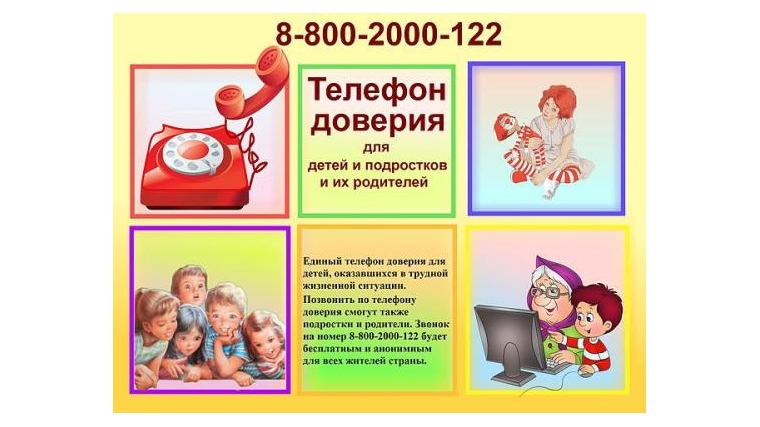 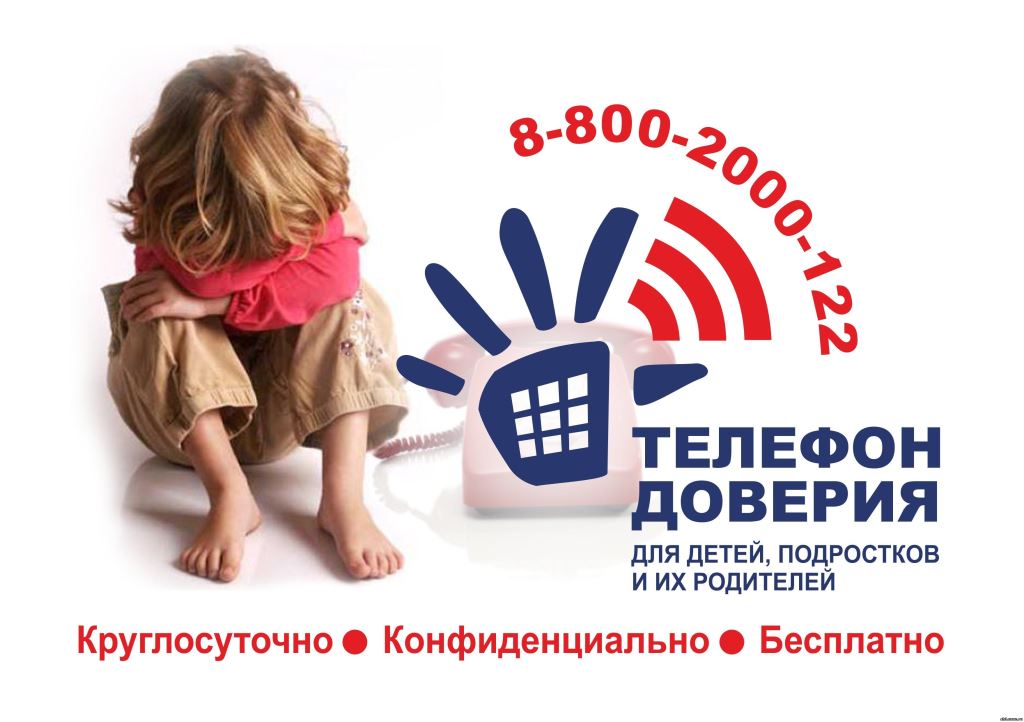 